February 10, 2019	Faith Baptist ChurchThe Gospel According to John	Matt Culbertson, Senior Pastor“Believe in Me!”John 6:15-40God’s provision is in the sufficiency of Jesus Christ.	(John 6:11-12, 48)God’s protection is in the _________________ of Jesus and the _________________ of the Spirit in us.	(John 6:15-21; 14:16-18)1.	We must seek the _________________, not the provision.	(John 6:26, 30-34)2.	We must be content with God’s physical provision but find true _________________ as we long for more of Him.	(John 6:27, 35; Matthew 6:21)3.	We must seek the One who _________________ us!	(John 6:36-39; John 1:11-13; 6:40)February 10, 2019	Faith Baptist ChurchThe Gospel According to John	Matt Culbertson, Senior Pastor“Believe in Me!”John 6:15-40God’s provision is in the sufficiency of Jesus Christ.	(John 6:11-12, 48)God’s protection is in the _________________ of Jesus and the _________________ of the Spirit in us.	(John 6:15-21; 14:16-18)1.	We must seek the _________________, not the provision.	(John 6:26, 30-34)2.	We must be content with God’s physical provision but find true _________________ as we long for more of Him.	(John 6:27, 35; Matthew 6:21)3.	We must seek the One who _________________ us!	(John 6:36-39; John 1:11-13; 6:40)What is S.O.A.P.?
S.O.A.P. stands for Scripture, Observation, Application and Prayer. It is a way of getting more out of your time in God's Word.  It's quite simple. When you sit for your daily quiet time, read the Bible and underline or make note of any verse or verses that jump out at you with special significance. This is the basis for diving deeper and using S.O.A.P.

 Scripture Type in or write the verse or verses that stuck out to you in your reading.  Try writing them in your own words.

 Observation What did you observe about the Scripture that struck you? This can be one sentence or a whole book. 

 Application How can you apply the observation so that it affects your life today?  “God, what did you teach me today about YOU?” 

 Prayer Write out a prayer to God based on what you just learned and ask Him to guide you as you apply this truth in your life.   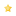 S.O.A.P.  Reading Guide for February 11 – February 17, 2019			HIS KIDZWEEK 4	CLASSIC READING PLAN	EXPRESS READING PLAN	READING PLANMon, 2-11	Gen 41-42, Mark 16	Gen 41:14-40, 42:3-8,	Mark 16:9-20		     Mark 16:9-20Tues, 2-12	Gen 43-44, Ps 24,	Ps 24, Galatians 1:6-12	Ps 24:1-10	     Galatians 1Wed, 2-13	Gen 45-46, Ps 108, Gal 2	Gen 45:1-15, Gal 2:11-21	Gal 2:20-21Thurs, 2-14	Gen 47-48, Ps 25, Gal 3	Ps 25:1-6, Gal 3:1-14	Ps 25:1-5Fri, 2-15	Gen 49-50, Gal 4,	John 6:41-71	John 6:60-71	     John 6:41-71Sat. Sun.What is S.O.A.P.?
S.O.A.P. stands for Scripture, Observation, Application and Prayer. It is a way of getting more out of your time in God's Word.  It's quite simple. When you sit for your daily quiet time, read the Bible and underline or make note of any verse or verses that jump out at you with special significance. This is the basis for diving deeper and using S.O.A.P.

 Scripture Type in or write the verse or verses that stuck out to you in your reading.  Try writing them in your own words.

 Observation What did you observe about the Scripture that struck you? This can be one sentence or a whole book. 

 Application How can you apply the observation so that it affects your life today?  “God, what did you teach me today about YOU?” 

 Prayer Write out a prayer to God based on what you just learned and ask Him to guide you as you apply this truth in your life.   S.O.A.P.  Reading Guide for February 11 – February 17, 2019			HIS KIDZWEEK 4	CLASSIC READING PLAN	EXPRESS READING PLAN	READING PLANMon, 2-11	Gen 41-42, Mark 16	Gen 41:14-40, 42:3-8,	Mark 16:9-20		     Mark 16:9-20Tues, 2-12	Gen 43-44, Ps 24,	Ps 24, Galatians 1:6-12	Ps 24:1-10	     Galatians 1Wed, 2-13	Gen 45-46, Ps 108, Gal 2	Gen 45:1-15, Gal 2:11-21	Gal 2:20-21Thurs, 2-14	Gen 47-48, Ps 25, Gal 3	Ps 25:1-6, Gal 3:1-14	Ps 25:1-5Fri, 2-15	Gen 49-50, Gal 4,	John 6:41-71	John 6:60-71	     John 6:41-71Sat. Sun.